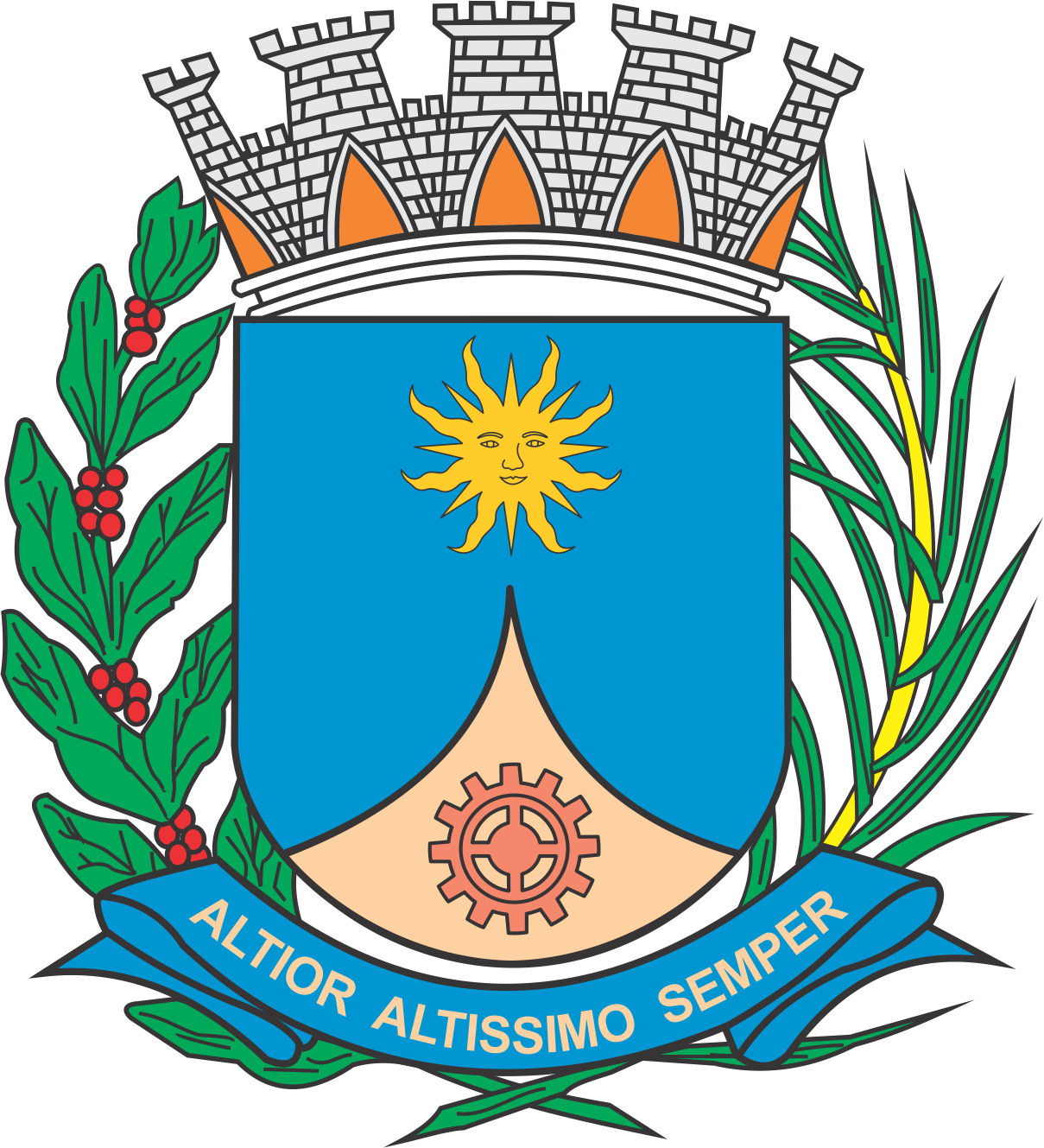 CÂMARA MUNICIPAL DE ARARAQUARAAUTÓGRAFO NÚMERO 227/2018PROJETO DE LEI NÚMERO 238/2018Dispõe sobre a abertura de crédito adicional suplementar e dá outras providências.		Art. 1º Fica o Poder Executivo autorizado a abrir um crédito adicional suplementar, até o limite de R$ 215.000,00 (duzentos e quinze mil reais), referente à realização de obras de reforma e adequação do Teatro Municipal de Araraquara “Prefeito Clodoaldo Medina”, conforme demonstrativo abaixo:		Art. 2º O crédito adicional suplementar autorizado no art. 1º será coberto com recursos orçamentários, provenientes de anulações parciais das dotações abaixo especificadas:		Art. 3º Fica incluso o presente crédito adicional suplementar na Lei nº 9.138, de 29 de novembro de 2017 (Plano Plurianual - PPA), na Lei nº 9.008, de 22 de julho de 2017 (Lei de Diretrizes Orçamentárias - LDO), e na Lei nº 9.145, de 06 de dezembro de 2017 (Lei Orçamentária Anual - LOA).		Art. 4º Esta lei entra em vigor na data de sua publicação.		CÂMARA MUNICIPAL DE ARARAQUARA, aos 12 (doze) dias do mês de setembro do ano de 2018 (dois mil e dezoito).JÉFERSON YASHUDA FARMACÊUTICOPresidente02PODER EXECUTIVOPODER EXECUTIVOPODER EXECUTIVOPODER EXECUTIVO02.11SECRETARIA MUNICIPAL DE CULTURASECRETARIA MUNICIPAL DE CULTURASECRETARIA MUNICIPAL DE CULTURASECRETARIA MUNICIPAL DE CULTURA02.11.01COORDENADORIA EXECUTIVA DE CULTURACOORDENADORIA EXECUTIVA DE CULTURACOORDENADORIA EXECUTIVA DE CULTURACOORDENADORIA EXECUTIVA DE CULTURAFUNCIONAL PROGRAMÁTICAFUNCIONAL PROGRAMÁTICAFUNCIONAL PROGRAMÁTICAFUNCIONAL PROGRAMÁTICAFUNCIONAL PROGRAMÁTICA1313Cultura13.12213.122Administração Geral13.122.001313.122.0013Gestão e Acesso à Cultura13.122.0013.213.122.0013.2Atividade13.122.0013.2.01713.122.0013.2.017Manutenção das AtividadesR$215.000,00CATEGORIA ECONÔMICACATEGORIA ECONÔMICACATEGORIA ECONÔMICACATEGORIA ECONÔMICACATEGORIA ECONÔMICA3.3.90.30MATERIAL DE CONSUMOMATERIAL DE CONSUMOR$215.000,00FONTE DE RECURSOFONTE DE RECURSO01 – TESOURO01 – TESOURO01 – TESOURO02PODER EXECUTIVOPODER EXECUTIVOPODER EXECUTIVOPODER EXECUTIVO02.06SECRETARIA MUNICIPAL DE GESTÃO E FINANÇASSECRETARIA MUNICIPAL DE GESTÃO E FINANÇASSECRETARIA MUNICIPAL DE GESTÃO E FINANÇASSECRETARIA MUNICIPAL DE GESTÃO E FINANÇAS02.06.05COORDENADORIA EXECUTIVA DE ADMINISTRAÇÃOCOORDENADORIA EXECUTIVA DE ADMINISTRAÇÃOCOORDENADORIA EXECUTIVA DE ADMINISTRAÇÃOCOORDENADORIA EXECUTIVA DE ADMINISTRAÇÃOFUNCIONAL PROGRAMÁTICAFUNCIONAL PROGRAMÁTICAFUNCIONAL PROGRAMÁTICAFUNCIONAL PROGRAMÁTICAFUNCIONAL PROGRAMÁTICA1313Cultura13.39213.392Difusão Cultural13.392.01213.392.012Difusão, Participação e Efetivação de Direitos Sociais por Meio à Cultura13.392.012.213.392.012.2Atividade13.392.12.2.02113.392.12.2.021Difusão e Fomento de Atividade em Arte e CulturaR$40.000,00CATEGORIA ECONÔMICACATEGORIA ECONÔMICACATEGORIA ECONÔMICACATEGORIA ECONÔMICACATEGORIA ECONÔMICA3.3.90.39Outros Serviços de Terceiros – Pessoa JurídicaOutros Serviços de Terceiros – Pessoa JurídicaR$40.000,00FONTE DE RECURSOFONTE DE RECURSO01 – TESOURO01 – TESOURO01 – TESOUROFUNCIONAL PROGRAMÁTICAFUNCIONAL PROGRAMÁTICAFUNCIONAL PROGRAMÁTICAFUNCIONAL PROGRAMÁTICAFUNCIONAL PROGRAMÁTICA1313Cultura13.39213.392Difusão Cultural13.392.01313.392.013Gestão e Acesso à Cultura13.392.013.113.392.013.1Projeto13.392.013.1.00813.392.013.1.008Reforma e Adequação do Palacete das RosasR$145.000,00CATEGORIA ECONÔMICACATEGORIA ECONÔMICACATEGORIA ECONÔMICACATEGORIA ECONÔMICACATEGORIA ECONÔMICA4.4.90.51OBRAS E INSTALAÇÕESOBRAS E INSTALAÇÕESR$145.000,00FONTE DE RECURSOFONTE DE RECURSO01 – TESOURO01 – TESOURO01 – TESOUROFUNCIONAL PROGRAMÁTICAFUNCIONAL PROGRAMÁTICAFUNCIONAL PROGRAMÁTICAFUNCIONAL PROGRAMÁTICAFUNCIONAL PROGRAMÁTICA1313Cultura13.39213.392Difusão Cultural13.392.01313.392.013Gestão e Acesso à Cultura13.392.013.113.392.013.1Projeto13.392.013.1.01613.392.013.1.016Reforma e Adequação da Casa da CulturaR$30.000,00CATEGORIA ECONÔMICACATEGORIA ECONÔMICACATEGORIA ECONÔMICACATEGORIA ECONÔMICACATEGORIA ECONÔMICA4.4.90.51OBRAS E INSTALAÇÕESOBRAS E INSTALAÇÕESR$30.000,00FONTE DE RECURSOFONTE DE RECURSO01 – TESOURO01 – TESOURO01 – TESOURO